Publicado en Madrid el 27/02/2019 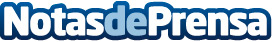 Los cinco perfiles de compradores que predominan actualmente en el mercado de la vivienda, según CasaktuaEl portal inmobiliario Casaktua.com analiza el patrón de compra de los futuros propietariosDatos de contacto:RedacciónNota de prensa publicada en: https://www.notasdeprensa.es/los-cinco-perfiles-de-compradores-que Categorias: Nacional Inmobiliaria Finanzas Sociedad http://www.notasdeprensa.es